Anexă la Hotărârea Curții de Conturi nr.11 din 31.03.2022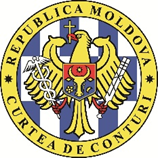 CURTEA DE CONTURI A REPUBLICII MOLDOVARAPORTULauditului asupra rapoartelor financiare ale unității administrativ-teritoriale mun. Bălți încheiate la 31 decembrie 2020OPINIE CU REZERVEAm auditat rapoartele financiare ale UAT mun. Bălți pentru exercițiul bugetar încheiat la 31 decembrie 2020, care cuprind Bilanțul contabil, Raportul privind veniturile și cheltuielile, Raportul privind fluxul mijloacelor bănești, Raportul privind executarea bugetului, Raportul narativ privind executarea bugetului, inclusiv un sumar al politicilor contabile semnificative. În opinia noastră, cu excepția efectelor unor aspecte descrise în secțiunea „Baza pentru opinia cu rezerve”, rapoartele financiare oferă, sub toate aspectele semnificative, o imagine corectă și fidelă în conformitate cu cadrul de raportare financiară aplicabil.BAZA PENTRU OPINIA CU REZERVEAutoritatea publică locală din mun. Bălți (APL mun. Bălți), prin aplicarea eronată a prevederilor normative, a admis transmiterea neoportună în gestiunea întreprinderilor municipale a unor bunuri materiale a căror posesie nu creează efect investițional și generator de venituri din activitatea de producție și care nu pot fi recunoscute ca imobilizări corporale de către întreprinderi. Această deficiență a dus la majorarea nejustificată a formelor de participare în capital în interiorul țării, raportate la contul 415 „Acțiuni și alte forme de participare în capital în interiorul țării”, cu suma totală de 511.357,5 mii lei, și la subevaluarea valorii conturilor bilanțiere 311 „Clădiri” – cu 151.735,9 mii lei, 312 „Construcții speciale” – cu 157.462,8 mii lei, 313 „Instalații de transmisie” – cu 102.917,7 mii lei, 314 „Mașini și utilaje” – cu 14.208,5 mii lei, 318 „Alte mijloace fixe” – cu 28.885,5 mii lei și contului extrabilanțier 822 „Alte conturi extra bilanțiere” – cu 56.147,1 mii lei. Valoarea contului  311 „Clădiri”  a fost subevaluată cu suma totală de 38.728,3 mii lei, din cauza neaplicării conforme a regulilor de recunoaștere  a bunurilor imobile efectiv deținute cu valoarea de 38.618,7 mii lei și a cheltuielilor pentru documentația de proiect și deviz utilizată la reparația capitală a acoperișurilor în sumă de 109,6 mii lei, raportate eronat la contul 318 „Alte mijloace fixe”.APL mun. Bălți, la efectuarea investițiilor capitale, nu a aplicat conform și oportun prevederile normative și nu a asigurat capitalizarea cheltuielilor la active materiale în cazul lucrărilor executate de construcție a azilului pentru animale, care a activat în anul 2020, fapt ce a determinat majorarea și raportarea neargumentată a activelor materiale în curs de execuție la contul 319 „Investiții capitale în active în curs de execuție” cu suma de 7.338,6 mii lei și, respectiv, subevaluarea valorii contului 311 „Clădiri” – cu 1.982,6 mii lei, contului 312 „Construcții speciale” – cu 4.304,5 mii lei, contului 313 „Instalații de transmisie” – cu 1.051,5 mii lei, și contului 391 „Uzura mijloacelor fixe” – cu circa 333,3 mii lei.Aplicarea neuniformă a prevederilor normative de către unele persoane responsabile din cadrul direcțiilor autonome ale primăriei, a condiționat calcularea neautentică a valorii uzurii pentru activele materiale gestionate, ceea ce a determinat subevaluarea valorii uzurii pentru unele mijloace fixe raportate la contul 391 „Uzura mijloacelor fixe” în sumă totală de circa 6.445,2 mii lei, totodată, cu suma dată fiind diminuată valoarea cheltuielilor la contul 231 „Cheltuieli privind uzura mijloacelor fixe”.Ca urmare a interpretării eronate a prevederilor normative cu privire la subsidii, APL mun. Bălți a executat cheltuieli din bugetul local care nu reprezintă plăți nerambursabile achitate întreprinderilor municipale producătoare sau prestatoare de servicii, cu scopul de a influența procesul de producție sau prețurile de livrare, fapt ce a determinat majorarea mijloacelor circulante ale întreprinderilor fondate și raportarea incorectă a cheltuielilor cu titlu de aport financiar acordat întreprinderilor municipale la contul 251 „Subvenții acordate întreprinderilor de stat și municipale” în sumă de 3.440,2 mii lei și subevaluarea valorii contului 415 cu aceeași sumă.III. PARAGRAF DE EVIDENȚIERE A UNOR ASPECTEÎn contextul denaturărilor evidențiate în secțiunea Baza pentru opinia cu rezerve, ținem să atragem atenția asupra următoarelor aspecte care au tangență cu cele constatate.3.1. La moment nu există o reglementare privind executarea prevederilor art.11 alin.(2) din Legea privind administrarea și deetatizarea proprietății publice nr.121-XVI din 04.05.2007, prin care urmează a fi asigurată o evidență contabilă distinctă a bunurilor proprietate publică din domeniul public aflate în gestiunea entităților (instituțiilor publice și întreprinderilor) la autogestiune. Deși Planul de conturi contabile include contul 4153 „Investiții în părți legate și nelegate” pentru transmiterea în gestiune a bunurilor, acesta nu permite o evidență analitică/distinctă pentru fiecare bun transmis în gestiune, ceea ce, ulterior, practic va face imposibilă identificarea bunurilor proprietate din domeniul public gestionate de entitățile la autogestiune, inclusiv în cazul restituirii lor. Totodată, UAT mun. Bălți, la înregistrarea și raportarea operațiunilor financiare la contul de evidență 4153 „Investiții în părți legate și nelegate”, care este destinat reflectării valorii bunurilor transmise în gestiune economică părților legate și nelegate, nu asigură, conform prevederilor normative, ținerea evidenței analitice de către entitățile raportoare în registrul f.nr.10 a investițiilor efectuate, după caz, pe tipuri și clase de investiții, pe emitenți sau pe întreprinderi în care au fost investite mijloace, pe termenele de stingere. Opinia de audit nu este modificată din cauza acestor aspecte. IV. ASPECTE-CHEIE DE AUDITAspectele-cheie de audit sunt acele aspecte care, în baza raționamentului nostru profesional, au avut cea mai mare importanță pentru auditul rapoartelor financiare ale autorității publice locale mun. Bălți. Aceste aspecte au fost abordate în contextul auditului rapoartelor financiare în ansamblu și al formării opiniei noastre asupra lor, și nu oferim o opinie separată cu privire la ele. Cu excepția aspectelor descrise în secțiunea Baza pentru opinia cu rezerve, am determinat că nu mai există alte aspecte-cheie de audit care trebuie expuse în Raportul de audit.ALTE INFORMAȚIIInterpretarea eronată a prevederilor normative a determinat clasificarea neconformă a bunurilor materiale și denaturarea valorii conturilor din subclasa 31 „Mijloace fixe” cu suma totală de 3.450,5 mii lei.Interpretarea eronată a prevederilor normative a determinat clasificarea neconformă a bunurilor materiale și denaturarea valorii conturilor din subclasa 33 „Stocuri de materiale circulante”, cu suma totală de 2.240,3 mii lei. Aplicarea eronată a prevederilor normative a determinat raportarea incorectă în evidență și diminuarea valorii contului 316 „Unelte și scule, inventarul de producere și gospodăresc” cu suma totală de 1.566,7 mii lei, totodată fiind supraevaluată valoarea stocurilor de materiale circulante la contul 332 „Piese de schimb”, cu suma de 1,1 mii lei, contul 336 „Materiale de uz gospodăresc și rechizite de birou” - cu 1.083,3 mii lei și, respectiv, contul 339 „Alte materiale” - cu 482,3 mii lei.În același context, se atestă majorarea valorii contului 316 cu suma totală de 46,5 mii lei, determinată de neraportarea corectă în evidență a cheltuielilor curente pentru procurarea și montarea unor bunuri materiale la contul de evidență 222 „Servicii”, totodată fiind supraevaluată valoarea contului 391 „Uzura mijloacelor fixe” cu suma totală de 15,5 mii  lei (pentru 1 an (anul 2020) din 3 ani).Interpretarea și aplicarea eronată a prevederilor normative de către unele persoane responsabile din cadrul direcțiilor autonome ale primăriei, a condiționat recunoașterea și raportarea incorectă în evidența contabilă a unor bunuri materiale în sumă totală de 684,2 mii lei, ceea ce a determinat diminuarea valorii contului 314 „Mașini și utilaje” cu 504,8 mii lei și contului 318 „Alte mijloace fixe” – cu 179,4 mii lei și, respectiv, supraevaluarea valorii stocurilor de materiale circulante la contul 334 „Medicamente și materiale sanitare” - cu 205,1 mii lei, contul 336 „Materiale de uz gospodăresc și rechizite de birou” – cu 280,3 mii lei, și contul 339 „Alte materiale” - cu 198,8 mii lei.Prin aplicarea eronată a prevederilor normative s-a admis raportarea incorectă în evidență a materialelor obținute de la casarea/dezasamblarea de către unele direcții ale primăriei cu drept de gestiune și raportare financiară, ceea ce a dus la subevaluarea valorii contului 339 „Alte materiale” cu suma totală de 496,3 mii lei și la denaturarea, cu aceeași sumă, a valorii contului de venituri 149 „Alte venituri și finanțări”.Cu derogare de la prevederile normative, serviciile pentru perfectarea dosarelor tehnice/cadastrale au fost recunoscute și raportate eronat ca active materiale, fapt ce a determinat subevaluarea valorii cheltuielilor curente la contul 289 „Alte cheltuieli ale autorităților/instituțiilor bugetare” cu suma totală de 330,9 mii lei și majorarea nejustificată cu aceeași sumă a valorii activelor la contul 318 „Alte mijloace fixe” (uzura nu s-a calculat).Prin aplicarea eronată a prevederilor normative, s-a admis raportarea incorectă a unor cheltuieli, condiționată de necontabilizarea autentică a lucrărilor de construcție/montare la sistemul de semnalizare și cazanele cu gaz la costul activelor materiale, ceea ce a determinat majorarea valorii contului 222 „Servicii” cu suma totală de 120,1 mii lei și, respectiv, subevaluarea valorii contului 311 „Clădiri” cu 70,1 mii lei și contului 314 „Mașini și utilaje” – cu 50,0 mii lei.În același context, se atestă supraevaluarea valorii contului 312 „Construcții speciale” cu suma totală de 26,9 mii lei, cauzată de aplicarea eronată a prevederilor normative, ceea ce a determinat neraportarea în evidență a lucrărilor de aplicare a marcajului rutier (vopsea) drept cheltuieli curente la contul 222 „Servicii” (uzura nu s-a calculat).Neasigurarea unui control intern eficient din partea persoanelor responsabile care au gestionat executarea lucrărilor de reparație capitală, a condiționat achitarea unor lucrări de reparație care efectiv nu au fost executate, ceea ce a determinat diminuarea valorii contului 419 „Alte creanțe ale autorităților/instituțiilor bugetare” cu suma totală de 100,7 mii lei, totodată fiind supraevaluată valoarea raportată la contul 311 „Clădiri” cu 18,9 mii lei și la contul 312 „Construcții speciale” – cu 81,8 mii lei.APL a mun. Bălți nu a clasificat și raportat corect unele cheltuieli în sumă totală de 4.567,2 mii lei ce țin de finanțarea/achitarea serviciilor și lucrărilor de ordin comunal prin intermediul întreprinderilor municipale. Aceste cheltuieli, conform prevederilor normative, nu puteau fi clasificate și raportate ca subvenții (contul 251) deoarece nu reprezintă plăți nerambursabile achitate întreprinderilor municipale producătoare sau prestatoare de servicii, cu scopul de a influența procesul de producere sau prețurile de livrare (menținerea prețurilor la un nivel mai jos față de costuri). Efectiv, aceste cheltuieli destinate pentru finanțarea activităților cu caracter general și de gospodărie comunală urmau a fi clasificate și raportate ca cheltuieli pentru servicii comunale la grupa de conturi 222 „Servicii” (subcontul 222110 „Energie electrică” – 2.834,7 mii lei, și subcontul 222990 „Servicii neatribuite altor alineate” – 1.732,5 mii lei).BUNA GUVERNANȚĂEvaluarea sistemului de control intern managerial (CIM) denotă faptul că în cadrul entității, în aspect general, sistemul de CIM este formalizat. Totodată, reieșind din evaluarea componentelor sistemului de CIM, se constată că nu au fost dezvoltate unele elemente ce țin de: descrierea narativă/grafică a unor procese operaționale de bază (investiții capitale, reparații capitale și curente; evidența investițiilor în instituțiile fondate; întocmirea și prezentarea rapoartelor financiare); politici interne scrise cu privire la prevenirea cazurilor de fraudă; numărul riscurilor gestionate în domeniul financiar/contabil (efectiv, au fost identificate doar două), fapt ce a determinat existența erorilor semnificative constatate în cadrul misiunii de audit. Aceste situații determină premisele după care atribuțiile serviciului financiar nu se realizează conform unui cadru acceptabil de bună guvernare (transparență și răspundere; economicitate, eficientă și eficacitate; legalitate; integritate), iar sistemul de CIM nu este eficient prin faptul că nu se va asigura corectitudinea unor date din rapoartele financiare, aferente anumitor procese operaționale, fiabilitatea și integritatea informațiilor financiare și operaționale.Activitatea de audit intern este dezvoltată instituțional și funcțional. Cu toate acestea, misiunile de audit intern realizate/raportate în perioada 2019-2020 nu s-au atribuit la domeniile ce țin de activitățile de întocmire și raportare a situațiilor financiare.Prin Hotărârea Curții de Conturi nr.38 din 25.06.2018, autorității publice locale a mun. Bălți i-au fost înaintate 16 recomandări, dintre care 14 au fost implementate, nivelul de executare fiind de 87,5%. O recomandare a fost implementată parțial, nefiind soluționată deficiența ce ține de asigurarea bazei juridice necesare pentru finanțarea din buget a serviciilor de transport al decedaților la instituția medicală pentru constatarea cauzei decesului (expertiza medico-legală) și o recomandare nu a fost implementată - să demareze acțiuni neîntârziate de inventariere și evaluare a proprietății publice, ca parte a proiectelor investiționale, pentru asigurarea înregistrării și contabilizării conforme a acesteia.Pentru anul 2020, unele direcții autonome din cadrul Primăriei mun. Bălți nu au aprobat o politică de contabilitate proprie (CAP, DC), iar prin politicile de contabilitate existente ale altor direcții, s-au stabilit criterii diferite de atribuire a activelor la mijloace fixe și stocuri de materiale circulante (DÎTS, DGAPF, DGFE). În acest context, se menționează că uzura calculată în volum de 100% pentru obiectele (lucrurile) care sunt bune pentru exploatare în continuare nu poate servi drept temei pentru casarea acestor obiecte din cauza uzurii lor totale. Astfel, în calitate de criteriu suplimentar pentru atribuirea unui activ/mijloc fix la categoria de material circulant poate servi faptul că el nu este bun pentru a fi utilizat în continuare și ulterior urmează a fi casat. În contextul prevederilor normative existente, entitățile publice ar fi putut stabili ca criteriu suplimentar de atribuire a activelor la mijloace fixe sau stocuri de materiale circulante condiția că obiectele sunt destinate casării/vânzării ulterioare, adică nu se vor folosi și vor fi scoase recent din uz (la închiderea anului bugetar sau, cel puțin, în următorul an bugetar), fapt ce urmează a fi stabilit cert prin aprobarea rezultatelor inventarierii anuale a activelor deținute.Aceste criterii suplimentare de atribuire a activelor la mijloace fixe și stocuri de materiale circulante nu sunt relevante și conforme cu prevederile legale, deoarece, prin criteriul valoric diferit și de garanție stabilit de către entitățile publice, se neagă/anulează condițiile de bază reglementate prin actul normativ: 1) mijloace fixe se consideră active materiale cu durata utilă de exploatare mai mare de 1 an, deținute în vederea utilizării pentru producerea sau furnizarea de bunuri sau servicii pentru a fi folosite în scopuri administrative sau pentru a fi închiriate terților; 2) recunoașterea mijloacelor fixe are loc în cazul respectării simulante a următoarelor condiții - este probabilitatea că în urma utilizării activului autoritatea/instituția bugetară va obține beneficii economice viitoare care îi aparțin; - costul sau valoarea justă a activului poate fi evaluat în mod credibil.VI. RESPONSABILITĂȚILE CONDUCERII PENTRU RAPOARTELE FINANCIAREPrimarul mun. Bălți, asigură elaborarea proiectului de buget local, întocmirea rapoartelor periodice și anuale privind executarea bugetului și le prezintă spre aprobare consiliului local, este responsabil de întocmirea și prezentarea fidelă a rapoartelor financiare în conformitate cu cadrul de raportare financiară, precum și de organizarea controlului intern managerial, pentru a asigura desfășurarea organizată și eficientă a activității economice a entității, inclusiv respectarea strictă a integrității activelor, prevenirea și descoperirea cauzelor de fraudă și/sau eroare, exactitatea și plenitudinea înregistrărilor contabile, precum și de pregătirea oportună a unor informații financiare credibile.VII. RESPONSABILITĂȚILE AUDITORULUI ÎNTR-UN AUDIT AL RAPOARTELOR FINANCIAREResponsabilitatea noastră este de a planifica și a realiza misiunea de audit, cu obținerea probelor suficiente și adecvate în vederea susținerii bazei pentru opinia de audit. Obiectivele noastre sunt: obținerea unei asigurări rezonabile referitor la faptul că rapoartele financiare nu sunt afectate de denaturări semnificative, cauzate de fraude sau erori, precum și emiterea unei opinii.Asigurarea rezonabilă este un nivel ridicat de asigurare, dar nu este o garanție că un audit efectuat în conformitate cu ISSAI va detecta întotdeauna o denaturare semnificativă atunci când ea există. Denaturările pot fi urmare a fraudelor sau erorilor. Totodată, denaturările pot fi considerate semnificative dacă, în mod individual sau în ansamblu, pot influența deciziile economice ale utilizatorilor acestor rapoarte financiare. O descriere suplimentară a responsabilităților auditorului într-un audit al rapoartelor financiare este plasată pe site-ul Curții de Conturi, la adresa: http://www.ccrm.md/activitatea-curtii-de-conturi-1-25. Această descriere face parte din Raportul nostru de audit.Semnăturile echipei de audit:Șeful echipei de audit, șef al direcției de audit,                                                   Răileanu Alexandru Auditor public principal,                                                                                                Lungu IgorAuditor public principal,                                                                                                Ciubotaru DorinAuditor public principal,                                                                                                Gamulinschi VictorResponsabil de audit:șeful Direcției generale de audit V                                                                              Știrbu SergiuMD-2001, mun. Chișinău, bd. Ștefan cel Mare și Sfânt nr.69, tel. (+373 22) 26 60 02, fax: (+373 22) 26 61 00, web: www.ccrm.md, e-mail: ccrm@ccrm.md